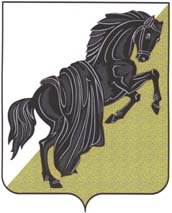 Собрание депутатов Каслинского муниципального районапятого созываЧелябинской областиР Е Ш Е Н И Еот «18» февраля 2016 года № 43						       г. КаслиО внесении изменений и дополнений в Положение о Контрольно-счетной палатеКаслинского муниципального района Рассмотрев проект решения Собрания депутатов Каслинского муниципального района «О внесении изменений и дополнений в Положение о Контрольно-счетной палате Каслинского муниципального района», с целью приведения его в соответствие с Федеральными законами от 27.10.2015г. №291-ФЗ «О внесении изменений в Кодекс Российской Федерации об административных правонарушениях и в Федеральный закон «О счетной палате Российской Федерации» и от 07.02.2011 №6-ФЗ «Об общих принципах организации и деятельности контрольно-счетных органов субъектов Российской Федерации и муниципальных образований.» Собрание депутатов Каслинского муниципального района РЕШАЕТ:Внести в Положение о Контрольно-счетной палате Каслинского муниципального района, утвержденное решением Собрания депутатов Каслинского муниципального района от 08.09.2011 №141 (с изменениями и дополнениями от 10.04.2012 №214, от 18.12.2014 №447) следующие изменения и дополнения:- статью 9 дополнить пунктом 4 следующего содержания:«4. Должностные лица Контрольно-счетной палаты Каслинского муниципального района имеют право составлять протоколы об административных правонарушениях.». Настоящее решение подлежит официальному опубликованию (обнародованию) после регистрации в Межрайонной ИФНС России №11 по Челябинской области.Настоящее решение вступает в силу в соответствии с действующим законодательством.Председатель Собрания депутатовКаслинского муниципального района                                                                  Л.А.Лобашова